14.04.2021 Площадь Тысячелетия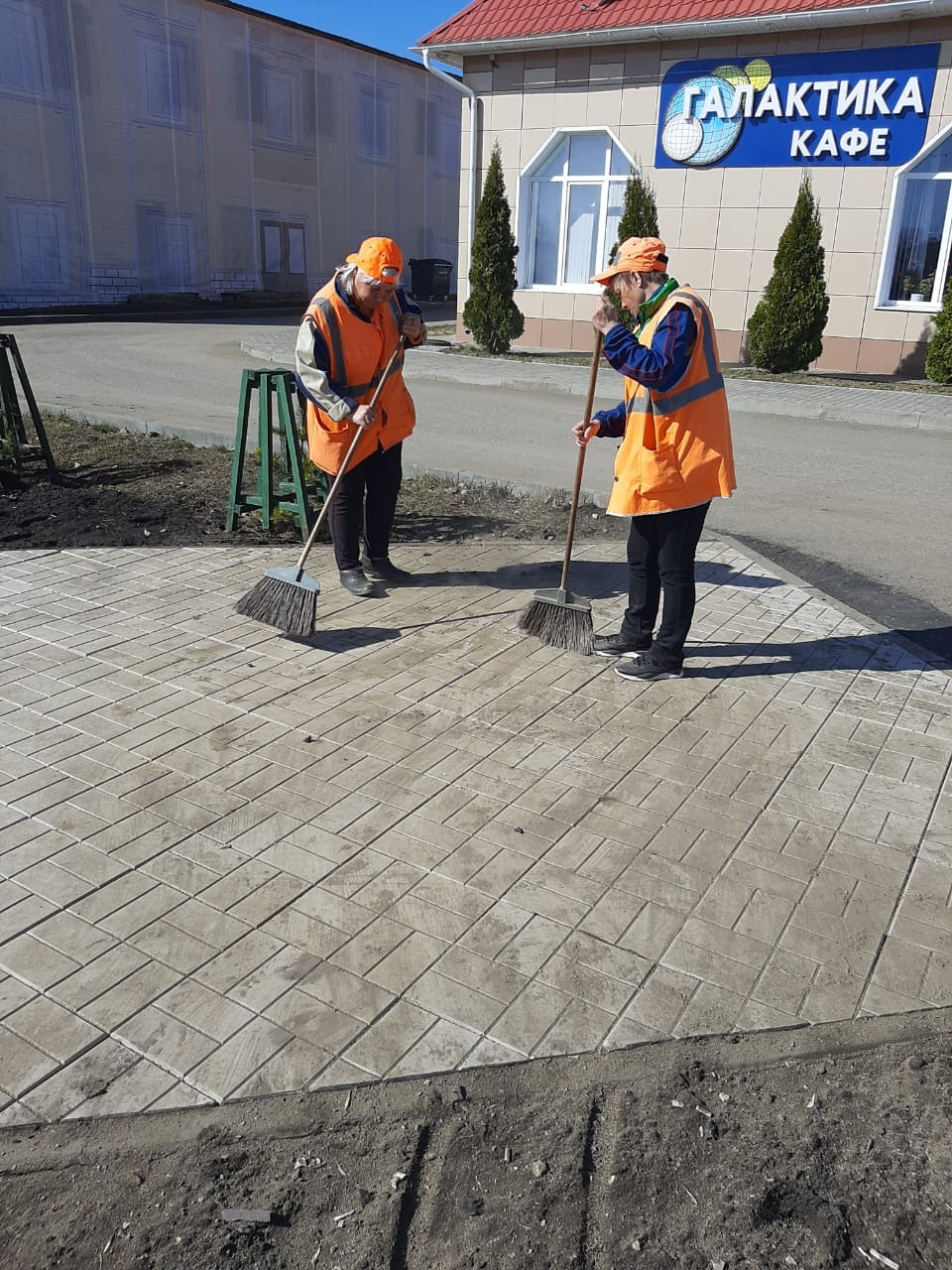 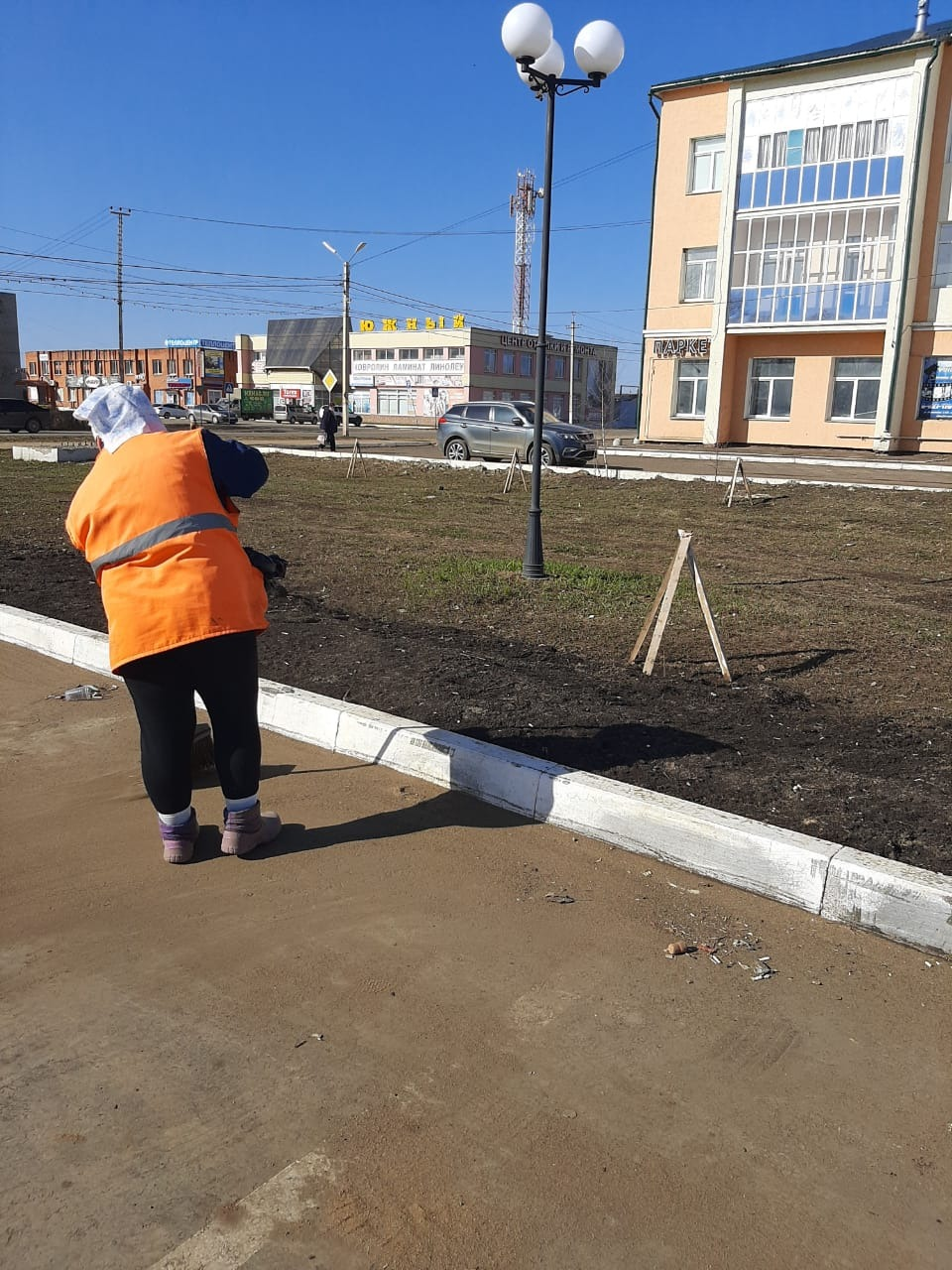 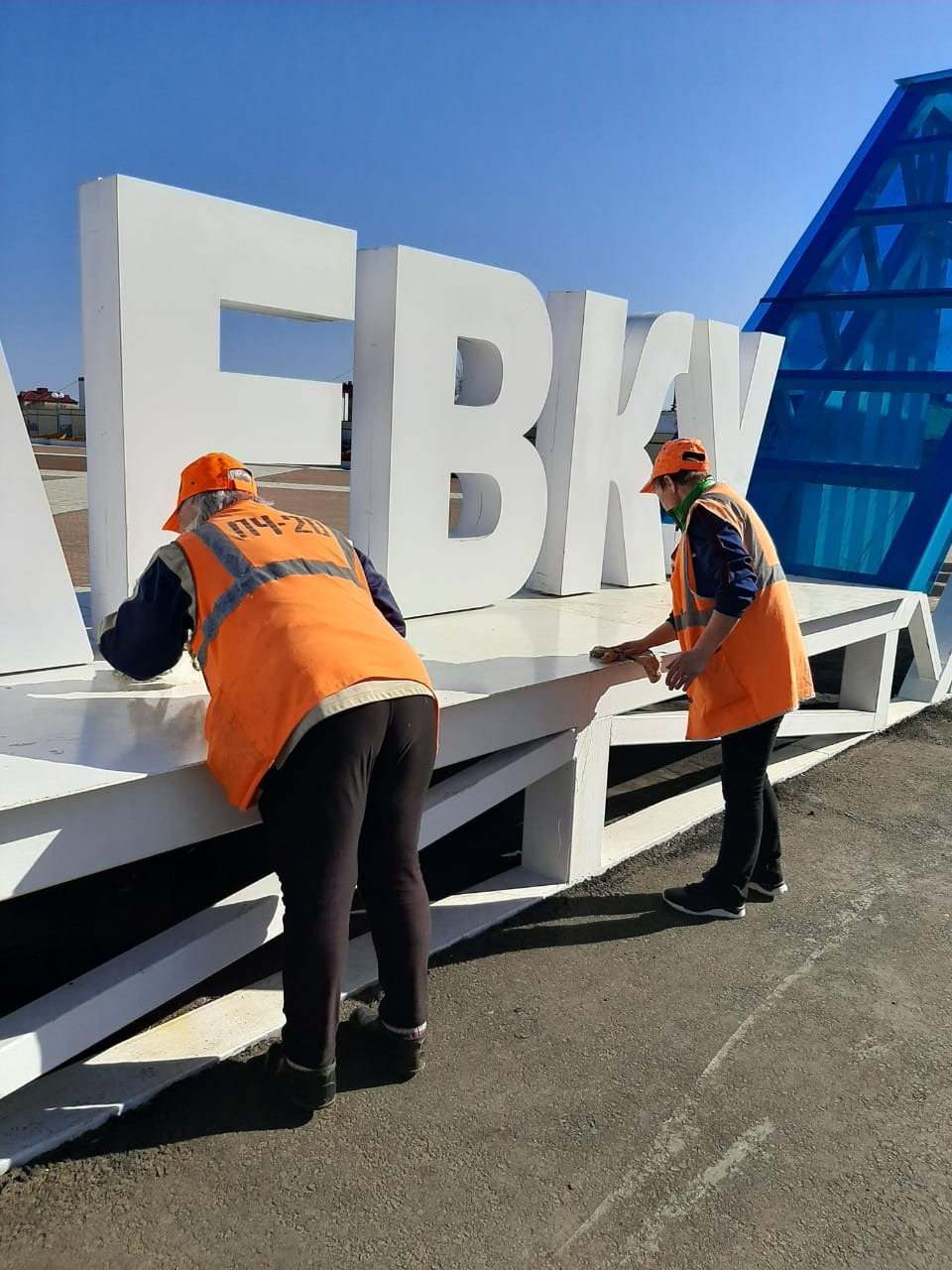 